Register for a public user account (P-account) in PLIS The Department’s Professional Learning Information System (PLIS) calendar is where public users can search and register to attend our professional learning events.You need to have a public user account (P-account) to access the public user calendar and register for an event.A Connect P-account cannot be used for PLIS. A PLIS P-account can only be created by the individual who will be the owner of the account.Members of the public use this information to register for a P-account.Step 1: Access the PLIS calendarAccess the PLIS public calendar:https://plis.education.wa.edu.au/public.aspxStep 1: Access the PLIS calendarAccess the PLIS public calendar:https://plis.education.wa.edu.au/public.aspxStep 2: Register for an accountSelect ‘Register’. This is in the upper right-hand side of the screen.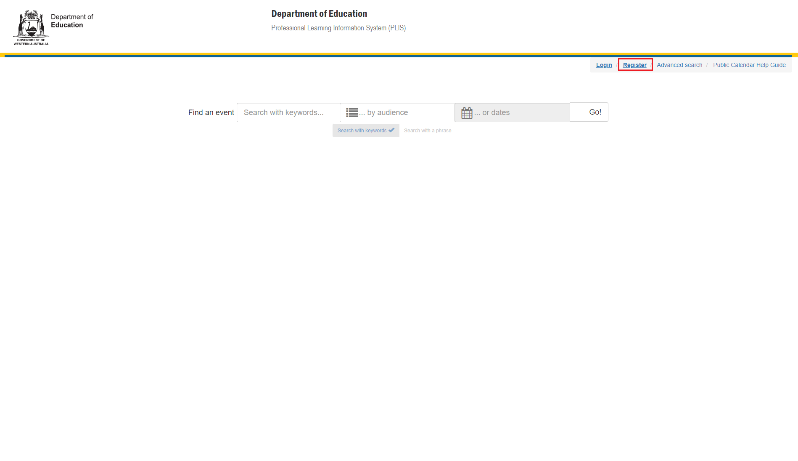 Step 3: Enter your detailsEnter in your personal information.Select ‘Next’.Note:PLIS will prompt you to log in if you already have an account. If you don’t know your username (P-number) or password, select the ‘Forgot your password’ link. Continue to enter your contact details. Select ‘Next’.Enter your dietary and access requirements.Select ‘Next’.Set and confirm a password. Select ‘Register’.PLIS will confirm if your registration was successful.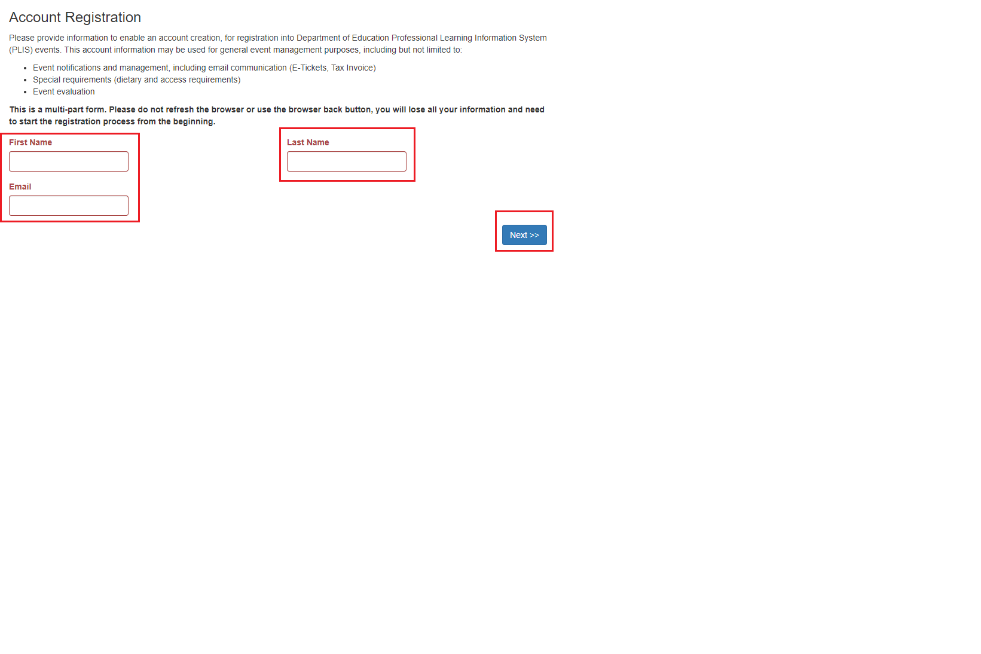 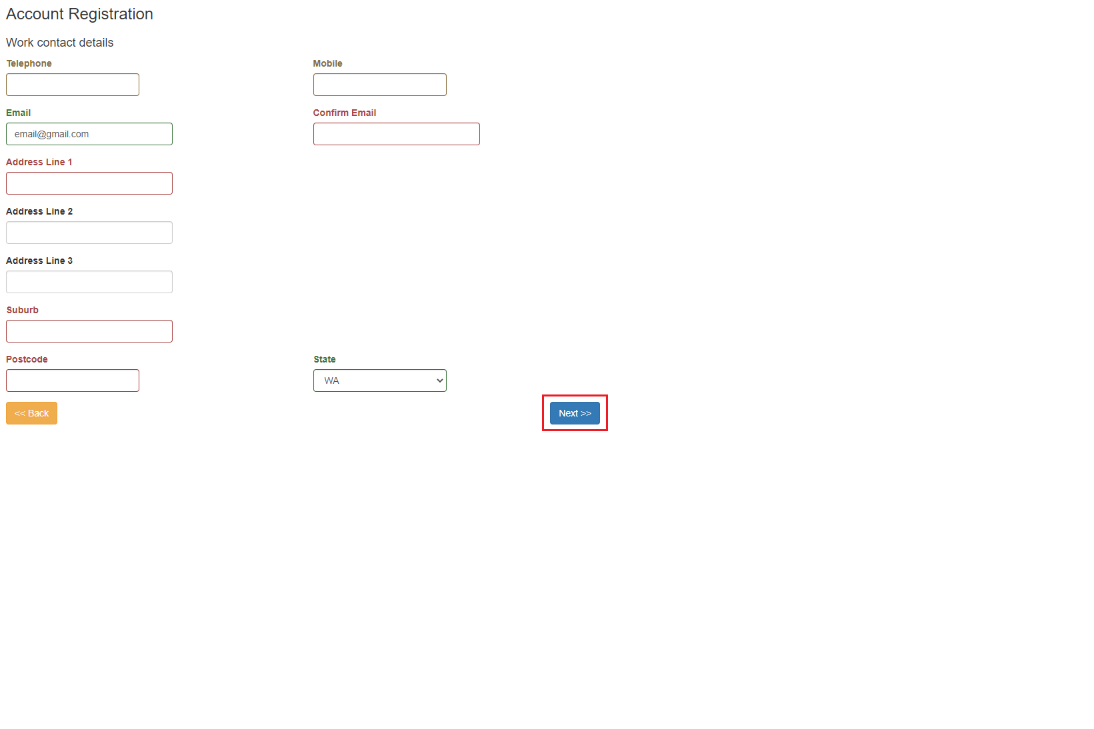 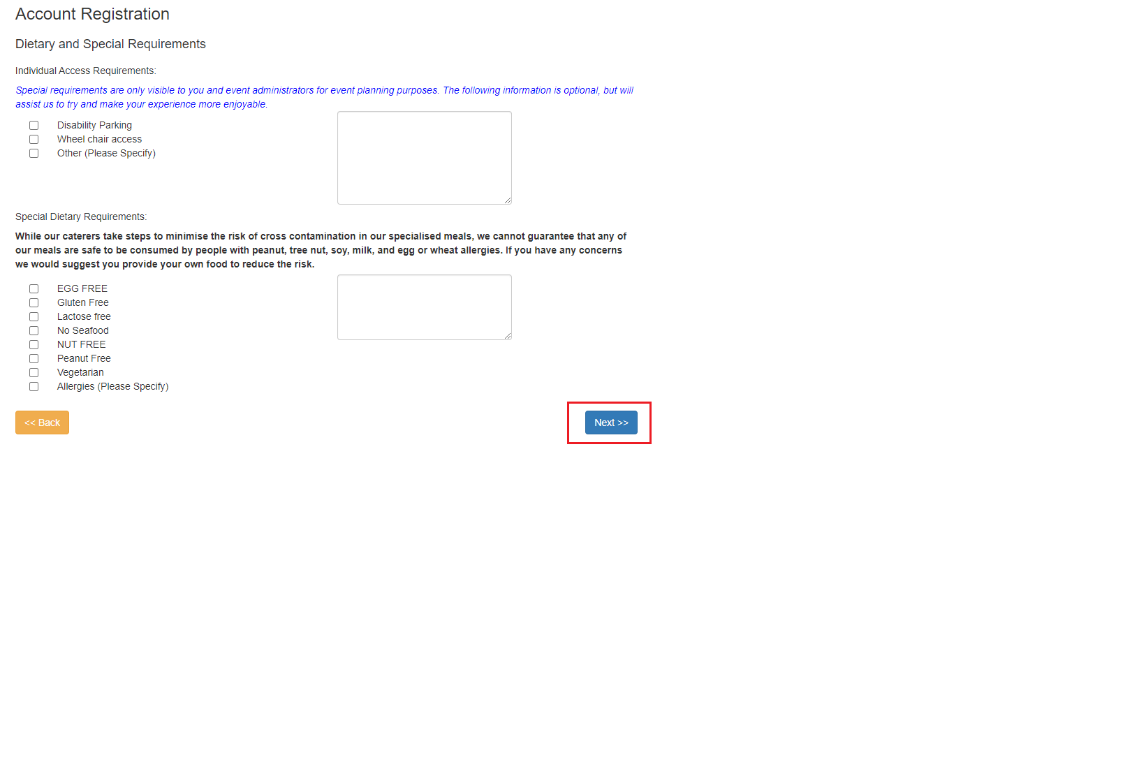 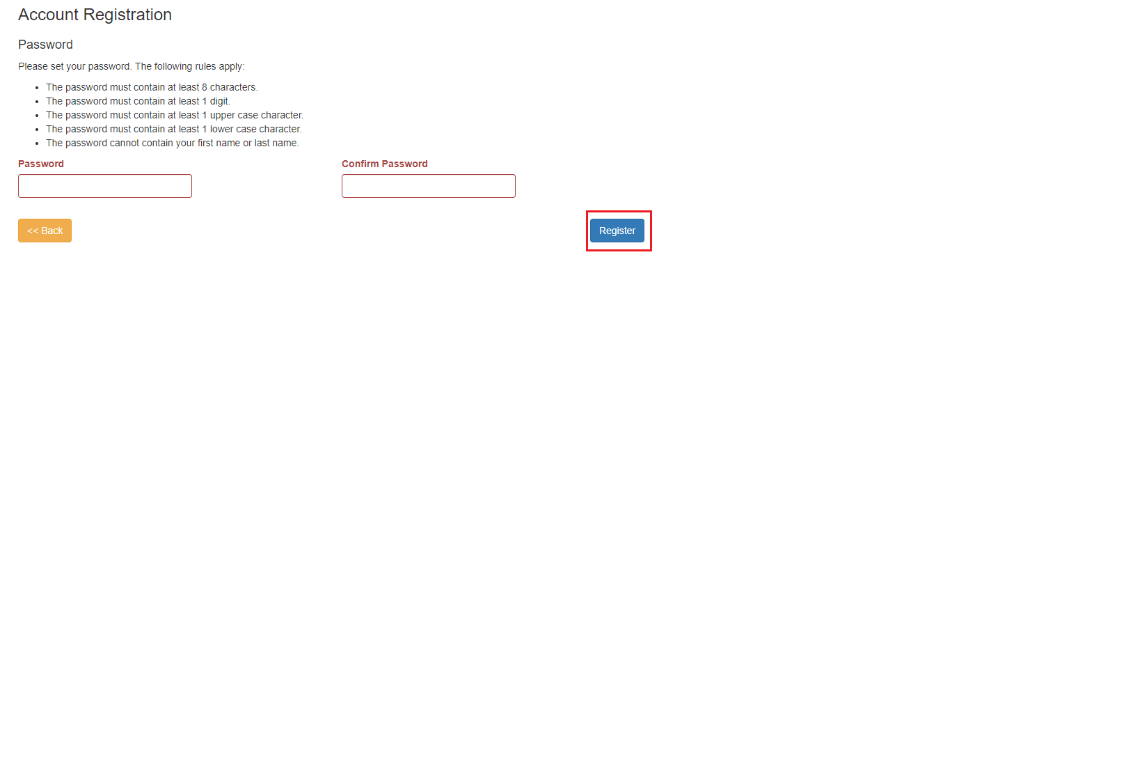 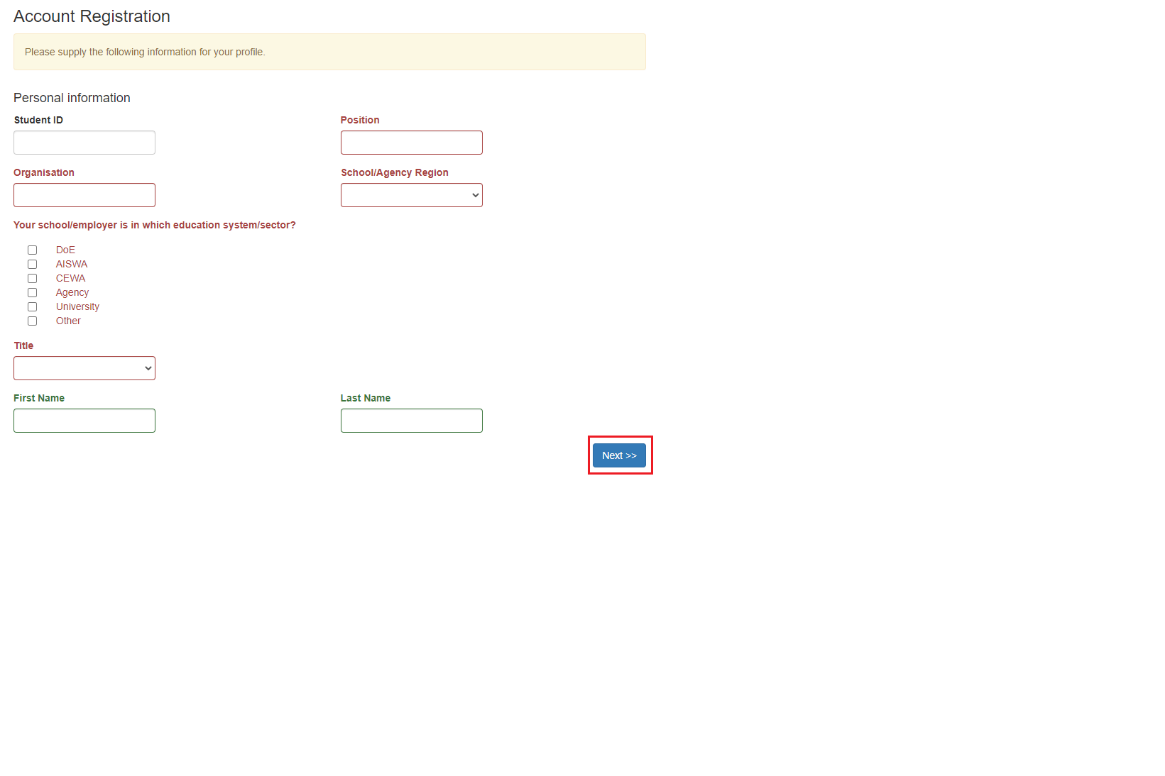 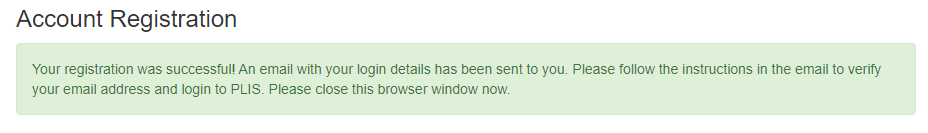 Step 4: Confirm your registrationYou will receive a verification email to your nominated email address. Open the account verification email. Select the ‘Click here’ link to verify your account. The PLIS public calendar will launch.Log into your account.The system message ‘Your email address was verified’ will display, you can now search and register for an event. 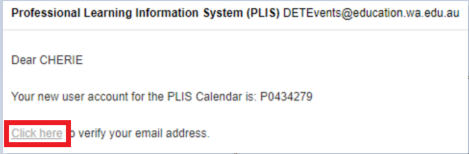 